PENGADILAN TINGGI AGAMA PADANG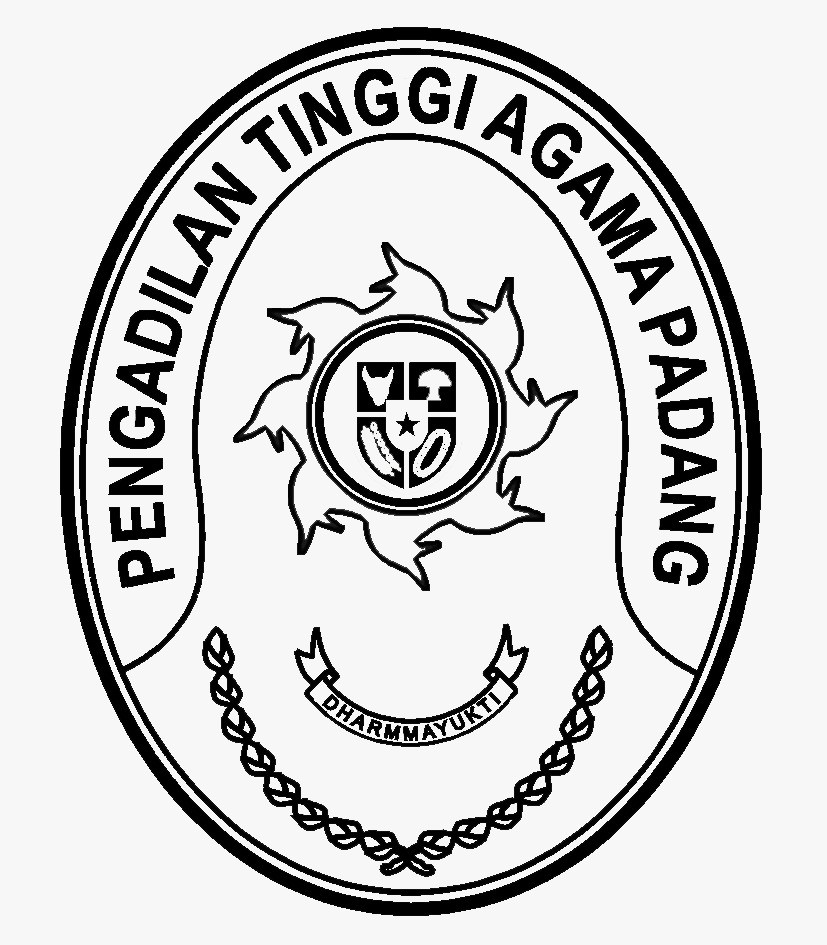 Jl. By Pass No.Km. 24, Batipuh Panjang, Kec. Koto Tangah, Kota Padang, SumateraBarat 25173, Padang 25173Telp. (0751) 7054806 Fax. (0751) 40537website : www.pta-padang.go.id email : admin@pta-padang.go.idNomor	: W3-A/         /KU.00/5/2023                                                       Padang, 31 Mei 2023Sifat		: BiasaHal		: Usulan ABT PA Payakumbuh TA 2023(Perluasan Ruang Tunggu Sidang &
dan Pemeliharaan Kendaraan Bermotor Roda 4)Yth. Sekretaris Mahkamah Agung cq Kepala Biro KeuanganJalan Medan Merdeka Utara No. 9, Jakarta.Meneruskan surat usulan Anggaran Belanja Tambahan (ABT) satuan kerja Pengadilan Agama Batusangkar Nomor: W3-A5/686/KU.01/5/2023 tanggal 12 Mei 2023 perihal Pengiriman Data Dukung Permohonan ABT (Permohonan Renovasi Gedung Kantor dan Pemeliharaan Bermotor Roda 4) dengan alasan ruang tunggu sidang tidak dapat menampung seluruh para pihak berperkara yang datang dan terdapat penambahan 1 unit kendaraan bermotor roda 4 perolehan Tahun 2023. Untuk itu bersama ini kami teruskan usulan tersebut dengan rincian sebagai berikut:Demikian permohonan ini kami sampaikan, atas perkenaannya kami ucapkan terima kasih. Sekretaris Pengadilan Tinggi Agama PadangH.Idris, Latif, SH, MH. 196404101993031002Tembusan:1. Sekretaris Mahkamah Agung RI;2. Kepala Badan Pengawasan Mahkamah Agung RI;3. Kepala Biro Perencanaan dan Organisasi BUA;4. Ketua Pengadilan Tinggi Agama Padang;5. Ketua Pengadilan Agama PayakumbuhNoUsulan ABTJumlahNilai1.Perluasan Ruang Tunggu Sidang180 m²Rp 1.029.600.000,-2.Pemeliharaan Kendaraan Bermotor Roda 41 TahunRp 32.000.000,-